Your recent request for information is replicated below, together with our response.1. Any and all communications between Scottish Government ministers and officials regarding accidents on the A9 in the past two years.Unfortunately, I estimate that it would cost well in excess of the current FOI cost threshold of £600 to process this part of your request.  I am therefore refusing to provide the information sought in terms of section 12(1) - Excessive Cost of Compliance.To explain, any officer or member of staff could potentially hold information of relevance to your request. We have no means by which all correspondence held can be searched in terms of recipient type and/ or subject matter.That means that we would have to individually search the email accounts of all officers and staff, as well as network drive areas, both common and personal, an undertaking which would clearly far exceed the cost limitations of the Act. 2. For each recorded accident on the A9, could you search it for any mention of foreign drivers and record how often they are mentioned out of all accidents?In terms of Section 17 of the Freedom of Information (Scotland) Act 2002, this represents a notice that the specific information you seek is not held by Police Scotland.To explain, there is no contributory factor which aligns to the description set out in your request i.e. ‘foreign driver’.I can advise you that a full list of contributory factors is available online at;Table T | Transport ScotlandNotwithstanding, to be of some assistance I have provided associated data held in respect of the following;Table 1:  All road traffic collisions on the A9 between 01/01/2013 and 30/09/2023 (by calendar year) Table 2:  Road traffic collisions on the A9 between 01/01/2013 and 30/09/2023 (by calendar year) where contributory factor ‘68’ was recorded, i.e. relating to ‘Inexperience driving on the left’. Please note, more than one Contributory Factor can be attributed to a Road Traffic Collision.  All statistics are provisional and should be treated as management information. All data have been extracted from Police Scotland internal systems and are correct as at 03/11/2023. On the 12th June 2019, CRaSH was implemented within D Division. On the 3rd July 2019, CRaSH was implemented across the other Police Divisions within Police Scotland. CRaSH replaced the existing procedures for recording Road Traffic Collisions.Road selection was based on the primary or secondary road as being ‘A9’Note - the data is subject to change and will be updated on the next extract of data from CRaSH on 3rd December 2023.The data will not include non-injury collisions in line with standard operating procedure.3. The number of times a mobile speed camera has been delivered on the A9 each year until as far back as when Police Scotland was created.The information provided in the table below relates only to enforcement on the A9 by mobile speed cameras operated by Safety Cameras Scotland and not by Police Officers at the roadside.In line with Police Scotland’s retention policy the information requested is held for three years plus current year thus the information prior to 2020 is not held and accordingly Section 17 of the Act applies.*Up to and including 30 September 2023If you require any further assistance please contact us quoting the reference above.You can request a review of this response within the next 40 working days by email or by letter (Information Management - FOI, Police Scotland, Clyde Gateway, 2 French Street, Dalmarnock, G40 4EH).  Requests must include the reason for your dissatisfaction.If you remain dissatisfied following our review response, you can appeal to the Office of the Scottish Information Commissioner (OSIC) within 6 months - online, by email or by letter (OSIC, Kinburn Castle, Doubledykes Road, St Andrews, KY16 9DS).Following an OSIC appeal, you can appeal to the Court of Session on a point of law only. This response will be added to our Disclosure Log in seven days' time.Every effort has been taken to ensure our response is as accessible as possible. If you require this response to be provided in an alternative format, please let us know.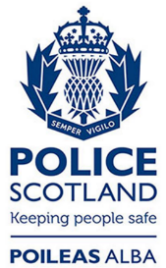 Freedom of Information ResponseOur reference:  FOI 23-2742Responded to:  xx November 2023YearFatalSeriousSlightTotal201372312315320148231011322015618105129201672410013120175211041302018102695131201963785128202041945682021430518520221236378520234343371YearFatalSeriousSlightTotal2013002220140123201510342016000020170246201801122019010120201001202100002022120320230123YearNumber of Mobile Speed Camera Enforcement Visits on the A92020347202145620223862023*498